Your teacher will monitor your work through on-line tracking and whatever work you upload to your class twitter page, so remember to share your achievements with us!Maths and English ActivitiesMaths and English ActivitiesMaths and English ActivitiesExpected Daily Maths TaskWhite Rose Maths Daily lessons with a video and worksheet for every year group. This website provides a teaching lesson, work and answers for parents. Year 3 website link – https://whiterosemaths.com/homelearning/year-3/Year 4 website link https://whiterosemaths.com/homelearning/year-4/Year 3 Objectives Monday – Right angles in shapesTuesday – Compare anglesWednesday – Horizontal and verticalThursday – Parallel and perpendicular lineFriday – Problem Solving ChallengeYear 4 ObjectivesMonday – Pounds and pence Tuesday – Ordering moneyWednesday – Estimating moneyThursday – Four operationsFriday – Problem Solving ChallengeExpected Daily Maths TaskTT Rockstarshttps://play.ttrockstars.com/auth/school/studentBeat your score! Practice your times tables daily.Additional Weekly Maths TaskMy Maths https://login.mymaths.co.uk/loginFancy revising previous learning from the year? On this website, teachers can monitor what work you have completed and set more. This in mainly consolidation of learning from earlier in the year.Daily English TaskOak National Academyhttps://www.thenational.academy/online-classroom/year-3/english/#subjectshttps://www.thenational.academy/online-classroom/year-4/english/#subjectsMonday – Skara Brae reading comprehensionTuesday – Thursday Oak National Academy lesson sequence Daily English TaskBedrock Learninghttps://app.bedrocklearning.org/Continue to work your way through this fantastic on-line platform. Additional Weekly English TaskYear 3https://teaching.homelearning.outwood.com/primary/year-3Year 4https://teaching.homelearning.outwood.com/primary/year-4SPAG and reading tasks can be found on this on-line platform. Explore and work through at your own pace.SpellingsYear 3Words with the Short /u/ Sound Spelt with ouYear 4Adding the prefix Auto-Resources are available on the school website Practise your weekly spellings, set by your class teacher, using a PowerPoint presentation, fun activity and a look, cover, write check task. Optional Topic Activities‘The Flintstones’ (The Stone Age through to the Iron Age)Optional Topic Activities‘The Flintstones’ (The Stone Age through to the Iron Age)Optional Topic Activities‘The Flintstones’ (The Stone Age through to the Iron Age)Design TechnologyBuilt by our ancestors over many hundreds of years, it’s one of the world’s most famous prehistoric monuments and one of its biggest mysteries too! Can you research it and have a go at the task below?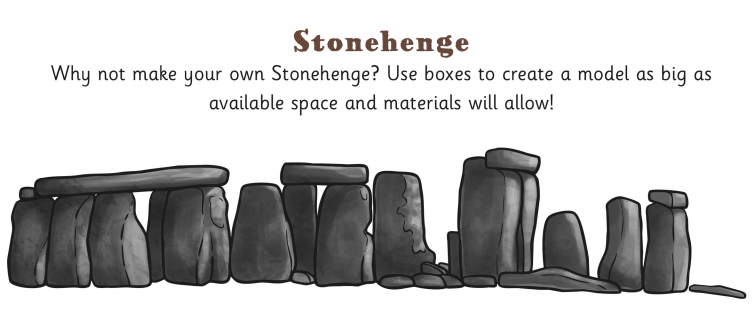 HistorySkara Brae is an incredibly well preserved Stone Age Settlement. Have a read through the PowerPoint and discuss some of the questions asked with a friend or guardian. Write any questions that you do have down and try to find out the answer! 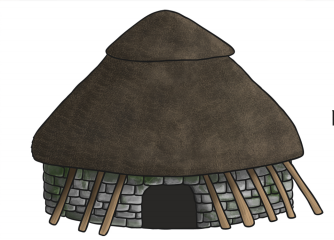 STEMBuilding Bridges Engineering Challenge!Your challenge is to build a load bearing bridge using the materials listed on the activity sheet.A toy car must be able to travel across the bridge. 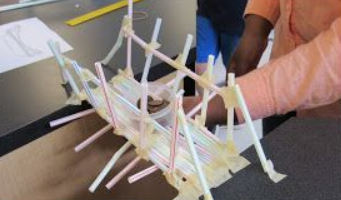 REChristianity – who and where did it start? Is it what you expected? Have a look at and complete the tasks.P.E.Challenge yourself with PE at home! Using the link below, can you complete the second and third challenges? Use the instructions sheet to support you. https://tlg-pe.co.uk/tlgskillsathome/PSHEThis month is Pride month. Have a look at the PowerPoint and see how Pride is celebrated around the world.